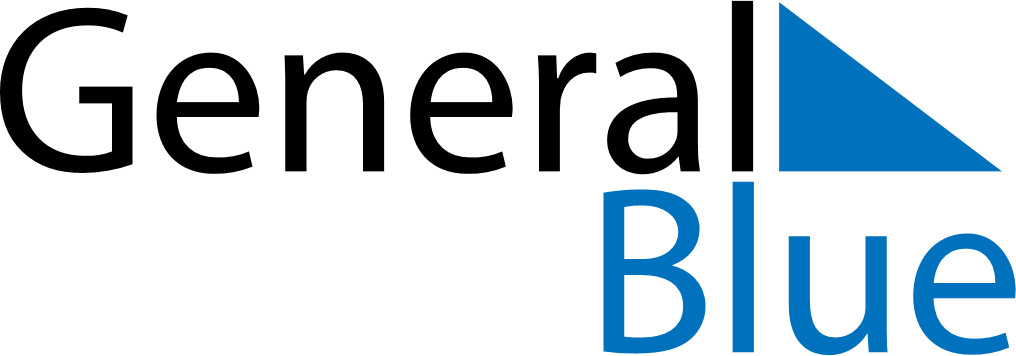 March 2020March 2020March 2020March 2020GibraltarGibraltarGibraltarSundayMondayTuesdayWednesdayThursdayFridayFridaySaturday1234566789101112131314Commonwealth Day15161718192020212223242526272728Mother’s Day293031